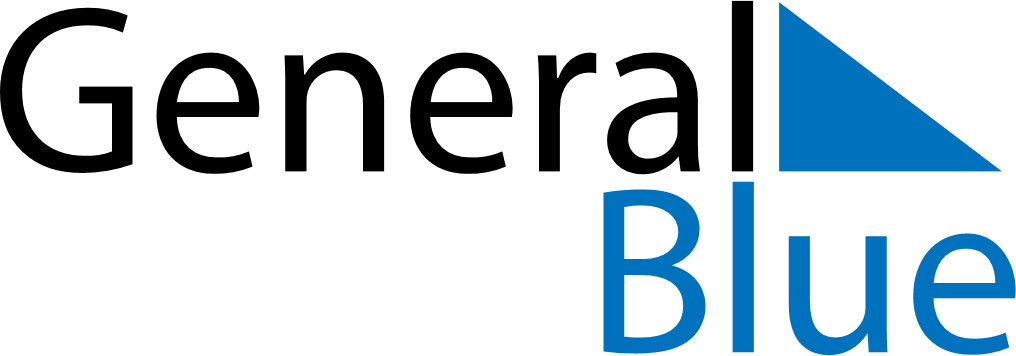 August 2026August 2026August 2026LiechtensteinLiechtensteinMONTUEWEDTHUFRISATSUN12345678910111213141516Staatsfeiertag171819202122232425262728293031